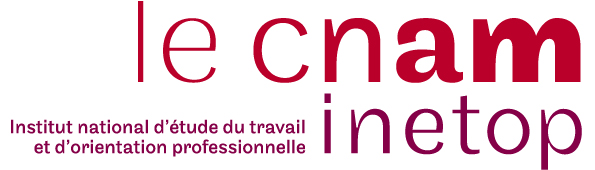 Equipe Pédagogique Nationale  13 Travail Orientation Formation SocialMention Sciences de l’éducationCode CNAM : MR114101 ADiplôme créé en 2011 dans le cadre européen LMD - Rénové en 2019- inscrit au RNCP- accessible au CPFCe master s’adresse Aux conseiller.ère.s à l’emploi, en insertion, en orientation, reconversion, bilans de compétences, validation des acquis, formateurs ou responsables RH… qui veulent accéder à un niveau de formation supérieure et à un diplôme de Master, dans le domaine de l’Orientation tout au long de la vie. Ce master est unique dans ce domaine en France. Des transformations très importantes modifient l’organisation de la formation et de l’orientation tout au long de la vie, les principes et les modes de financement des dispositifs. Ce master prépare à exercer des fonctions de conseil et aussi à devenir une ressource pour les équipes et les institutions qui veulent améliorer les méthodes, les coordinations, les dispositifsLes enseignements, conférences et travaux pratiques du Master complètent les formations initiales ainsi que les acquis de l’expérience des professionnel.le.s qui y participent. Ils favorisent une réflexion collective sur les conditions d’exercice des métiers du domaine, leurs évolutions, sur les nouvelles relations entre emploi, formation et diplômes en France, avec des ouvertures sur le plan européen.Des apports théoriques et techniques en psychologie apportent une spécialisation utile pour l'exercice de ces fonctions et pour la compréhension des questions actuelles en matière de transitions professionnelles. La pédagogie est appuyée sur la conception et la réalisation d’une action, d’un projet dans un organisme du domaine durant l’année. Emplois cibles Conseiller.ère ou responsable de projet ou d’équipe dans les divers organismes chargés de formation et d’orientation tout au long de la vie, d’accompagnement de carrière, de recrutement, de reconversions professionnelles...Consultant.e en cabinet de conseil ou en libéral, pour les individus, les organisations, les collectivités.Acquisition de connaissances et compétences Réaliser des bilans de compétences, des conseils en cours de carrière, des accompagnements de  validation des acquis, et dans les différentes fonctions liées à l’insertion, l’orientation vers la formation, la reconversion, l’accès aux  certifications. Intervenir de manière appropriée dans les institutions, en fonction des règlements et dispositifs qui participent à l’organisation de la relation formation/emploi/certification, en tenant ses connaissances à jour.Utiliser et améliorer, concevoir des méthodes utiles pour la fonction d’orientation, notamment en matière d’évaluation et d’information, en mettant en œuvre des méthodologies pertinentes tout en en veillant à la dimension éthique de son action.Coordonner des réseaux et équipes institutionnels ou interinstitutionnelsConseiller des institutions dans leur conception et leur organisation.Caractéristiques principales : développer les compétences et compétences techniques relatives au conseil, une culture partagée et des capacités de coordination entre les différents professionnels et institutions qui participent à l’information, l’analyse de l’expérience, la conception et la mise en œuvre de formations et de certifications. Ces trois caractéristiques s’avèrent cruciales pour la réussite des transitions professionnelles à travers les divers dispositifs d’orientation et de conseil.Des cours, travaux pratiques mais aussi des conférences sur les sujets d’actualité : Des apports théoriques et techniques en psychologie sont communs avec le master « Psychologie de l’orientation et du conseil » (MR109) pour constituer une base spécifique de compétences ;Des enseignements sont communs avec les deux masters tournés vers la conception de formation (CIDC et CPRF - http://formation-adultes.cnam.fr/ ), ceci pour assurer une culture commune indispensable à la coordination qui est de plus en plus requise dans tous les dispositifs ;Des enseignements portent sur les bilans professionnels et de compétences, la validation des acquis de l’expérience, l’entretien individuel et en groupe, le coaching ... ;Les enseignements sont adossés aux travaux de recherche actuels (voir ci-dessous). La réussite au master peut être prolongée vers la recherche.La conception, la mise en œuvre, l’évaluation méthodique d’une action À l’intention d’un organisme du domaine, en vue d’améliorer une méthode, un dispositif, la réponse à des demandes individuelles, collectifs ou institutionnelles, etc. Epaulée par les enseignements, des travaux de groupe et d’analyse de pratique, cette expérience donne lieu à un rapport professionnel. Conditions d’entrée au niveau M2Poursuite d’étude pour les personnes qui ont déjà validé le master 1 de la mention.Candidatures externes : Avoir validé une formation de niveau Bac+4, de préférence dans les sciences humaines et sociales. Les candidatures issues d’autres champs disciplinaires peuvent être prises en compte si elles attestent d’une expérience professionnelle dans le domaine du diplôme. Il pourra leur être demandé de renforcer leur formation par des enseignements complémentaires préalables à l’entrée en M1. Dossier de candidature sur : http://inetop.cnam.fr/ et http://formation-adultes.cnam.fr/ Notez bien : une UE de 2ème langue est requise pour obtenir un master. Si vous n’en disposez pas, il convient de l’ajouter au programme (voir http://langues.cnam.fr/ ).Validation des acquis Demande de dispense de prérequis pour entrer en formation par VAP : http://vae.cnam.fr/ Demande de Validation des acquis de l’expérience totale ou partielle : http://vae.cnam.fr/Pour une Validation des enseignements supérieurs (VES) de certaines UE obtenues dans d’autres formations, voir le service de la scolarité de Paris (Fabrique des compétences, accès 17, 292 rue St Martin, Paris 3). Tarifs : http://www.cnam-paris.fr/m-inscrire/ Les ressources à disposition des professionnels en formationLe Service Commun de la Documentation (SCD) du Cnam regroupe les bibliothèques du Cnam. La bibliothèque du site Gay-Lussac est reliée à l’ensemble de ses ressources documentaires ; elle offre une documentation scientifique spécialisée dans les domaines de l’orientation scolaire et professionnelle, la psychologie du travail, la psychologie de l’enfant et de l’adolescent, l’ergonomie et les métiers de la formation.Ouverture : Lundi, mardi, mercredi, vendredi : 9h30 - 18h. Jeudi : 14 - 18h. L’équipe de formateur.ice.s du SCD propose un ensemble de formations qui peuvent s’organiser en journée, en soirée, à la carte ou en groupes.https://bibliotheques.cnam.fr Le centre de ressources en orientation Thiery Boy :inetop.testo@cnam.fr Fournit des informations et des conseils sur l'utilisation des outils et méthodes dans le champ de l’orientation. Chaque outil fait l’objet d’une analyse approfondie et est décrit sur une fiche. Le Centre est ouvert aux étudiant.e.s, aux formateur.rice.s-chercheur.e.s et aux praticien.ne.s en psychologie, le mercredi de 15h00 à 18h00. Et sur rendez-vous. Tel : 01 44 10 78 52 – Responsable : Laurence Thiénot.Le Centre de documentation sur la formation et le travail (CDFT) du Cnam : http://cdft.cnam.fr/ est aujourd'hui l'un des principaux centres de ressources nationaux, de par sa taille et ses activités, consacré à la formation des adultes et aux sciences du travail. Collecte, conservation et enrichissement d'un ensemble de collections imprimées et numériques.Capitalisation des écrits des enseignant.e.s-chercheur.e.s et leur valorisation au sein et à l'extérieur du Cnam. Formation à la recherche documentaire dans les cursus et au sein des laboratoires ; veille éditoriale et documentaire spécialisée, diffusion d'information spécialisée. L’accès à des manifestations et des publications des laboratoires de rechercheCentre de recherche sur le travail et le développement http://crtd.cnam.fr Unité de recherche sur la formation et l’apprentissage professionnels http://fap.cnam.fr Principes et organisation de la formationEnseignements en présentiel, à distance : cours magistraux, travaux pratiques, conférences de professionnel.le.s. + participation à des conférences d’experts et de chercheurs+ organisation collective d’une conférence sur une question d’actualité réalisée en S2+ réalisation d’un projet dans un organisme du domaine, accompagné avec analyse de pratiques ; commencé en S1 et principalement réalisé en S2.+ production d’un mémoire professionnel et soutenanceSoit : 60 ECTS600 heures-élèveProfil général du programme Les enseignements et travaux de ce master sont reliés à deux cursus différents : les mardis, mercredis, jeudis avec les masters de psychologie de l’orientation et du conseil, les vendredis et certains samedi matins avec les masters de conception et de mise en œuvre de formations. 2 UE sont spécifiques aux inscrits du master COBi «  dont une centrée sur le suivi du parcours individuel de formationIl n’y a pas cours le lundi. Fonctionnement et règlement des examens, compensations, attestations de réussite : http://www.cnam-paris.fr/suivre-ma-scolarite/examens-1030449.kjspNotez bien : Le temps de réalisation du projet dans un organisme du domaine, comptabilisé pour 100h de temps élève sur l’année, doit être ajouté au tableau ci-dessous selon les actions dans lesquelles chacun.e est engagé.e, principalement en semestre 2 ; Les heures de travail personnel à distance doivent être ajoutées au temps présentiel pour les cours spécifiques COBI (CDC211 parcours et projet et pour PRT227 – Coaching, approches comparées). Et aussi : Réunion de rentrée avec le master de psychologie : 2 octobre à 10h ;Séminaire de rentrée avec les masters des métiers de la formation : 10-11 octobre.Programme des enseignementsMaster COBI 2 - 2019-2020Enseignements mutualisés avec les Masters mention « psychologie »Unités spécifiques au master COBITronc commun des masters mention « sciences de l’éducation » : COBI, CIDC et CPRFCode responsable modalitéIntituléEctsh élèves1 ou s2Eval°PRT220Jean-LucBernaudHybribe 20%Cadres théoriques en orientation et accompagnement professionnelThéories du conseil en orientation : présentation de savoirs fondamentaux dans les domaines de la psychologie de l’orientation, du développement et de l’éducation pour conduire des interventions rigoureuses d’accompagnement des publics.8801examenPRT222Nicolas GuénoléPrésentielPratiques de bilan d'orientation Les textes juridiques  et règlementaires régissant les différents types d'accompagnement en orientation des adultes. Le cadre clinique du bilan d'orientation et les modèles paradigmatiques afférant. Épistémologie, déontologie et pratique clinique de l’accompagnement. Les méthodologies d’accompagnement  en bilan d'orientation. La problématique de la restitution des résultats en fonction des publics adultes. Les documents de synthèse et la question de l'écrit. Les effets de l'accompagnement – principales recherches. Études de cas – mise en situation.4401dossierPRT255Manon Pouliot présentielCounseling individuel et collectifSe former aux exigences des interventions de conseil par l’acquisition de connaissances fondamentales en psychologie du counseling et en psychologie des groupes relatives aux processus de changement et à leur efficacité et par l’expérimentation de pratiques d’intervention individuelles et de groupe. Développer une réflexivité professionnelle et acquérir les repères nécessaires à une auto-supervision de sa pratique. Se former aux compétences relationnelles et les intégrer à l’apprentissage d’une démarche d'entretien d’aide et de conseil et de repères pour l’animation de groupes.440S3dossierPRT259Bernard ProtPrésentielValidation des acquis et développement de l'expérienceConnaissances historiques, réglementaires et institutionnelles du dispositif français situé en rapport à d’autres pays de l’OCDE ; mode de fonctionnement actuel ; études des conditions de réussite d’une validation des acquis à partir de travaux de recherche et d’analyse de l’activité d’accompagnateurs et de membres de jury.440S3ExamenPRT226Lin Lhotellier PrésentielConférences de professionnelsConnaissance de différents contextes, structures et outils pour le conseil d’orientation à destination de la population adulte.Interventions de professionnels de diverses structures sur leur contenus et conditions d’exercice.440S4dossierCDC211Présentiel et DistantielParcours et projetsAccompagnement individuel et collectif pour mettre en relation des expériences antérieures, les apports de la formation et les projets professionnels individuels.220S2dossierPRT227Even LoarerPrésentiel 80% distantiel 20%Coaching, approches comparéesAcquérir les connaissances relatives à la définition du coaching, à l’histoire de son émergence et de son déploiement, aux différents courants et modèles existants et domaines où il est mis en œuvre. Comprendre les principes fondateurs de la pratique et de la posture de coachingMener une analyse critique d’un dispositif ou d’une pratique d’accompagnement individuel ayant pour but d’aider une personne à atteindre ses objectifs. 220S2Code responsable modalitéIntituléECTSHeures élèveS1 ou s2Evaluat°CDC20020% présentieletparticipation aux événementsOrientation, formation et sociétéParticiper à des conférences et débats et en organiser sur les transformations actuelles du domaine.Comprendre les dispositions réglementaires et institutionnelles ; les rapporter à des enjeux pratiques, scientifiques, techniques et éthiques de l’exercice du métier. Renforcer des compétences de dialogue en situation publique et un réseau professionnel de pairs. 6601 et 2dossierCDC201En organisation + regroupementsIntervention-projet : concevoir, mettre en œuvre, évaluer méthodiquement une intervention ou un projet pour une organisation du domaine. 101001 et 2PrésenceCDC202Présentiel impératifAnalyse de pratiques professionnellesEn groupe de 10 à 12 personnes. Dirigée par un enseignant. Analyse de l’expérience vécue dans l’UA : « intervention-projet ». 4402dossierUAOP1CMémoire professionnel Rendre compte de l’expérience réalisée, de ses liens avec les expériences antérieures, avec les enseignements théoriques et méthodologiques, avec le projet. Problématiser, souligner intérêts et limites de l’intervention ou du projet mis en œuvre, généraliser et ouvrir des pistes de prolongement. Il ne s’agit pas d’un mémoire de recherche.8801 et 2Dossier et soutenanceOption Patrick WerquinHybride 20%PRT254 - Analyse socioéconomique des politiques de formation et d’emploi, et de la relation formation emploiDévelopper des compétences d’analyse socioéconomique des politiques d’éducation et d’emploi spécifiquement celles qui contribuent à la conception, la mise en œuvre et l’évaluation des fonctions de conseil et des dispositifs d’information, de formation et d’orientation tout au long de la vie.44401 et 2OuA.-Lise UlmannCDC203 - Approche territoriale et développement socio-économique44401 et 2Octobre9h30-12h3013h30-16h30Novembre9h30-12h3013h30-16h30ME210h : rentrée M2 psycho et COBIPRT220-Cadres théoriques en orientation JLBS2J3PRT222-Pratiques de bilan et d’orientationPRT222-Pratiques de bilan et d’orientationD3V4L4PRT255 - Counseling individuel et collectif niveau 1 PRT255 - Counseling individuel et collectif niveau 1 S5MA5PRT255 - Counseling individuel et collectif niveau 1 PRT255 - Counseling individuel et collectif niveau 1 D6ME6PRT255 - Counseling individuel et collectif niveau 1 PRT255 - Counseling individuel et collectif niveau 1 L7J7PRT255 - Counseling individuel et collectif niveau 1 PRT255 - Counseling individuel et collectif niveau 1 MA8PRT259-Validation des acquis PRT259-Validation des acquis V8CDC 200 – travail autonomeCDC 200 – travail autonomeME9PRT220-Cadres théoriques en orientation  MLSPRT220-Cadres théoriques en orientation  MLSS9J10Réunion de rentréeConférence de rentréeD10V11Projet de formation Culture communeL11S12MA12PRT259-Validation des acquis PRT259-Validation des acquisD13ME13PRT222-Pratiques de bilan et d’orientationPRT222-Pratiques de bilan et d’orientationL14J14PRT220-Cadres théoriques en orientation JLBPRT220-Cadres théoriques en orientation JLBMA15PRT259-Validation des acquis PRT259-Validation des acquisV15CDC 206 C. BesseCDC 206. C. Besse ME16PRT220-Cadres théoriques en orientation JLBPRT220-Cadres théoriques en orientation JLBS16J17PRT222-Pratiques de bilan et d’orientationPRT222-Pratiques de bilan et d’orientationD17V18CDC 200 SBCDC 200 SBL18S19MA19PRT255 - Counseling individuel et collectif niveau 1 PRT255 - Counseling individuel et collectif niveau 1 D20ME20L21J21CDC201-Intervention-projet (COBI)MA22PRT259-Validation des acquisPRT259-Validation des acquis V22ME23PRT220-Cadres théoriques en orientationPRT220-Cadres théoriques en orientationS23J24D24V25accès aux ressources de documentationCDC 200 – CDC201 	Travail autonomeCDC 200L25S26MA26PRT259-Validation des acquis PRT259-Validation des acquisD27ME27PRT220-Cadres théoriques en orientation MLSPRT220-Cadres théoriques en orientation MLSL28J28PRT222-Pratiques de bilan et d’orientation PRT222-Pratiques de bilan et d’orientationMa29PRT254 -Analyse socioéconomique des politiques de formationPRT254 -Analyse socioéconomique des politiques de formationV29CDC205 (Pygere)	CDC205Me30PRT254 -Analyse socioéconomique des politiques de formationPRT254 -Analyse socioéconomique des politiques de formationS30Je31PRT254 -Analyse socioéconomique des politiques de formationPRT254 -Analyse socioéconomique des politiques de formationDécembre 2019Décembre 2019Janvier 2020Janvier 2020       9h30-12h3013h30-16h309h30-12h3013h30-16h30MA3PRT259-Validation des acquis PRT259-Validation des acquisV3ME4PRT220-Cadres théoriques en orientation JLBPRT220-Cadres théoriques en orientation JLBS4J      5D5V6CDC200 travail autonomeCDC 200-SBL6S7MA7PRT226-Conférences de professionnelsPRT226-Conférences de professionnelsD8ME8PRT220-Cadres théoriques en orientation JLBPRT220-Cadres théoriques en orientation JLBL9J9PRT222-Pratiques de bilan et d’orientationPRT222-Pratiques de bilan et d’orientationMA10CDC201-Intervention-projet PRT259-Validation des acquisV10CDC 203 Blandin	CDC 203 BlandinME11PRT220-Cadres théoriques en orientation JLBPRT220-Cadres théoriques en orientation JLBS11J12PRT222-Pratiques de bilan et d’orientationPRT222-Pratiques de bilan et d’orientationD12V13CDC 206 (C. Besse)CDC 206 (C. Besse)L13S14MA14D15ME15PRT220-Cadres théoriques en orientation JLBPRT220-Cadres théoriques en orientation JLBL16J16PRT222-Pratiques de bilan et d’orientationPRT222-Pratiques de bilan et d’orientationMA17PRT255 - Counseling individuel et collectif PRT255 - Counseling individuel et collectif niveau 1 V17CDC200 travail autonomeCDC200 - SBME18PRT220-Cadres théoriques en orientationPRT220-Cadres théoriques en orientationS18J19PRT255 - Counseling individuel et collectif niveau 1 PRT255 - Counseling individuel et collectif niveau 1 D19V20CDC 203 (Demicy)	CDC 203 (Atemis)L20S21MA21PRT254 -Analyse socioéconomique des politiques de formationPRT254 -Analyse socioéconomique des politiques de formationD22ME22PRT220-Cadres théoriques en orientation JLBPRT220-Cadres théoriques en orientation JLBL23J23CDC201-Intervention-projet MA24V24CDC 203 (Atemis)	CDC 203 (Atemis)ME25S25J26D26V27L27S28Ma28Examen PRT259-PROTExamePRT220MLS_14h16hD29Me29Examens le cas échéantExamens le cas échéantL30J30Examens le cas échéant14h-16h examen Jean-Luc Bernaud PRT220M31V31CDC204 (Kuperholc)CDC204 (Kuperholc)Février 2020Février 2020Mars 2020Mars 20209h30-12h3013h30-16h309h30-12h3013h30-16h30D2D3L3L2MA4MA3ME5ME4J6J5CDC211 
Parcours et projetsV7CDC 206 (C. Besse)V6CDC 200 SB bilanCDC200 SB bilanS8S7D9D8L10L9MA11MA10ME12ME11PRT227 – Coaching, approches comparéesPRT227 – Coaching, approches comparéesJ13CDC201-Intervention-projet CDC211
Parcours et projetJ12CDC201-Intervention-projet CDC202-Analyse de pratiques professionnellesV14CDC200 V13S15S14D16D15L17L16MA18MA17ME19ME18J20J19CDC201-Intervention-projet CDC202-Analyse de pratiques professionnellesV21CDC205 (Pygeire)	CDC205 (Pygeire)V20CDC204 (Brugeilles)CDC204 (Brugeilles)S22S21D23D22L24L23MA25MA24ME26PRT227 – Coaching, approches comparéesPRT227 – Coaching, approches comparéesME25J27CDC201-Intervention-projet CDC202-Analyse de pratiques professionnellesJ26CDC202-Analyse de pratiques professionnellesCDC202-Analyse de pratiques professionnellesV28CDC200 Travail autonome	CDC200 SBV27CDC210 AL Ulmann	S29CDC200- conférenceCDC200 - conférenceS28D    29L30M31Avril 2020Avril 2020Mai 2020Mai 20209h30-12h3013h30-16h309h30-12h3013h30-16h30ME1V1FERIE FERIE J2CDC201-Intervention-projet CDC202-Analyse de pratiques professionnellesS2V3CDC205 (CRU)	CDC205 (CRU)D3S4L4D5MA5L6ME6MA7J7CDC201-Intervention-projet CDC202-Analyse de pratiques professionnellesME8V8FERIEFERIEJ9CDC201-Intervention-projet CDC211
Parcours et projetS9V10D10S11L11D12MA12L13FERIEFERIEME13MA14J14CDC211
Parcours et projetCDC211
Parcours et projetME15V15CDC210 AL UlmannCDC210 AL UlmannJ16S16V17D17S18L18D19MA19L20ME20PRT226-Conférences de professionnelsPRT226-Conférences de professionnelsMA21PRT254 -Analyse socioéconomique des politiques de formationPRT254 -Analyse socioéconomique des politiques de formationJ21FERIE FERIE ME22PRT254 -Analyse socioéconomique des politiques de formationPRT254 -Analyse socioéconomique des politiques de formationV22J23PRT254 -Analyse socioéconomique des politiques de formationPRT254 -Analyse socioéconomique des politiques de formationS23V24D24S25L25D26MA26L27ME27M28J28CDC201-Intervention-projet CDC202-Analyse de pratiques professionnellesM29V29J30CDC201-Intervention-projet CDC202-Analyse de pratiques professionnellesS30Juin 2020Juin 20209h30-12h3013h30-16h30L1MA2ME3PRT226-Conférences de professionnelsPRT226-Conférences de professionnelsJ4PRT226-Conférences de professionnelsPRT226-Conférences de professionnelsV5S6D7L8MA9PRT226-Conférences de professionnelsPRT226-Conférences de professionnelsME10PRT226-Conférences de professionnelsPRT226-Conférences de professionnelsJ11PRT226-Conférences de professionnelsPRT226-Conférences de professionnelsV12S13D14y15MA16Examens éventuelsExamens éventuelsME17Examens éventuelsExamens éventuelsJ18Examens éventuelsExamens éventuelsV19CDC210 AL UlmannCDC210 AL UlmannS20D21L22MA23ME24CDC211
Parcours et projetJ25V26S27D28L29M30M1